SCHOOL DISTRICT NO. 27 (Cariboo-Chilcotin)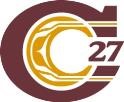 Forest Grove ELEMENTARY SCHOOL CALENDAR 2024 - 2025School Day:  8:15 am - 2:15 pm   Recess: 10:00-10:15 am   Lunch:  11:30-12:15 pm DATE DESCRIPTION September 2, 2024 Labour Day Holiday (School Closed) September 3, 2024 Planning / Administration Day (Students do not attend) September 4, 2024 First Day of School (8:15 - 10:40) Buses pick up at 10:45September 20, 2024 Pro-D / Non-Instructional Day (Students Do Not Attend)September 30, 2024National Day for Truth and ReconciliationOctober 14, 2024 Thanksgiving Day Holiday October 25, 2024 Pro-D / Non-Instructional Day (Students Do Not Attend) November 11, 2024 Remembrance Day Holiday (School Closed) November 13 & 14, 2024Parent Teacher Interviews (School day shortened by 1 hour)November 25, 2024Pro-D / Non-Instructional Day (Students Do Not Attend)December 23 – January 3, 2025 Winter Break (School Closed) January 6, 2025 First Day Back After Winter Break February 14, 2025 Pro-D / Non-Instructional Day (Students Do Not Attend)February 17, 2025 Family Day (School Closed) March 17 – 28, 2025 Spring Break (School Closed) March 31, 2025First Day Back After Spring Break April 11, 2025Pro-D / Non-Instructional Day (Students Do Not Attend)April 18, 2025Good Friday (School Closed)April 21, 2025Easter Monday (School Closed)April 23 & 24, 2025 Parent Teacher Interviews (School day shortened by 1 hour)May 19, 2025 Victoria Day Holiday (School Closed) June 26, 2025 Last Day Students Attend School June 27, 2025 Planning / Administration Day (School Closed) 